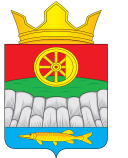 АДМИНИСТРАЦИЯ КРУТОЯРСКОГО СЕЛЬСОВЕТА  УЖУРСКОГО РАЙОНА КРАСНОЯРСКОГО КРАЯРеестр муниципального имущества администрации Крутоярского сельсоветанаименование имуществаместо нахождения 1Водонапорная башняп. Белая Роща, ул.Главная 13а, общая площадь 1,8кв.м.  кадастровый номер:24:39:0000000:0000:1605809000:0000    зарегистрировано:15.12.2009г.                                             №24-24-27/022/2009-0452Водонапорная башняп. Сухореченский, ул.Садовая 16а , общая площадь 20,9кв.м.кадастровый номер:24-24-27/010/2009-548   зарегистрировано:   14.12.2009г.                                               № 24-24-27/022/2009-0463Водонапорная башняп.Новоракитка, ул.Калинина 9а общая площадь 43,3кв.м.,  кадастровый номер:24-24-27/022/2009-047  зарегистрировано: 14.12.2009г.                                                 № 24-24-27/022/2009-0474Водонапорная башняп.Ушканка, ул.Главная 3а,общая площадь 16,2кв.м. кадастровый номер:24:39:0000000:0000:1605817000:0000        зарегистрировано: 15.12.2009г.                                                  № 24-24-27/022/2009-0485Водонапорная башняд.Андроново,ул.Молодежная 13а, общая площадь 18,3кв.м. кадастровый номер:24-24-27/010/2009-237     зарегистрировано:  15.12.2009г.                                       № 24-24-27/022/2009-0496Водонапорная башняд.Усть-Изыкчуль, ул.Центральная 8а, общая площадь 16,7кв.м. кадастровый номер:24:39:4900001:0000:04:256:002:001010000     зарегистрировано: 15.12.2009г.                                                      № 24-24-27/021/2008-3197Водонапорная башняд.Усть-Изыкчуль,ул. Центральная 53а, общая площадь 17кв.м. кадастровый номер:24:39:4900001:0000:04:256:002:001010010  зарегистрировано: 15.12.2008г.                                                    № 24-24-27/021/2008-3228Водонапорная башняс.Крутояр, ул.Степная 21, общая площадь 17,7кв.м.кадастровый номер:24-24-27/009/2009-621  зарегистрировано: 15.12.2009г.                                                        № 24-24-27/022/2009-0099Водонапорная башняс.Крутояр, ул.Почтовая 30а, общая площадь 25,4кв.м. кадастровый номер: 24-24-27/009/2009-620                                     зарегистрировано: 14.12.2009г                                                  24-24-27/022/2009-00810Водонапорная башняс.Крутояр, ул.Главная 7а, общая площадь 11,1кв.м. кадастровый номер:24-24-27/009/2009-619    зарегистрировано: 15.12.2009г.                                                        № 24-24-27/022/2009-04411Здание котельной № 1с.Крутояр ул. Первомайская 1, общая площадь 517,1кв.м. кадастровый номер:24:39:3200001:0000:04:256:002:001010060    зарегистрировано:15.12.2008г.                                                          № 24-24-27/021/2008-32312Здание котельной №2с. Крутояр ул. Почтовая 16а, общая площадь 550,2кв.м. кадастровый номер:24:39:3200001:0000:04:256:002:001010070:0001  зарегистрировано:15.12.2008г.                                                  № 24-24-27/021/2008-32013Сооружение-теплосеть от котельной №1с.Крутояр ул.Первомайская, Главная до потребителей, протяженность 1336,4м. кадастровый номер:24:39:3200001:0000:04:256:002:001010080:0001 зарегистрировано:15.12.2008г.                                                           № 24-24-27/021/2008-32114Сооружение-теплосеть от котельной №2с.Крутояр ул.Почтовая 16а, протяженность 1501,2м. кадастровый номер:24:39:3200001:0000:04:256:002:001010090:0001  зарегистрировано:15.12.2008г.                                                         № 24-24-27/021/2008-318